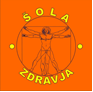 OBRAZLOŽITEV SPREMEMB IN DOPOLNITEVPRAVIL DRUŠTVA ŠOLA ZDRAVJADne 25.01.2018 je Inšpektorat za šolstvo in šport, na podlagi prijave, da kršimo 46. člen Zakona o športu, opravil izredni inšpekcijski pregled v našem društvu. V prijavi nam je bilo očitano, da osebe, ki vodijo našo jutranjo vadbo nimajo predpisane usposobljenosti oz. izobrazbe športne smeri v skladu z veljavno športno zakonodajo. Določila Zakona o športu pa veljajo za nas, ker imamo v naših Pravilih zapisano, da bomo pri izvajanju naših nalog in doseganju ciljev upoštevali Zakon o športu in Nacionalni program športa v RS.Inšpektor je ugotovil, da naši vaditelji, ki so interno usposobljeni, nimajo ustrezne usposobljenosti v skladu s športno zakonodajo in nam določil rok za odpravo tega.Rok je 1.9.2018.Nepravilnosti bi odpravili tako, da bi vse naše vaditelje poslali na ustrezna usposabljanja, ki so  prevelik finančni zalogaj za naše društvo.Upravni odbor je ob obravnavi tega problema ugotovil, da je za naše društvo najbolje, če spremenimo naša Pravila tako, da se ne bomo nikjer v njih sklicevali na šport in da delovanje društva preusmerimo v humanitarno dejavnost.Na seji 6.2.2018 je imenoval komisijo, ki je dobila nalogo pripraviti spremembe in dopolnitve naših Pravil tako, da v njih ne bo nikjer omenjen šport in se društvo usmeri v humanitarno dejavnost. Na ta način bomo tudi ustvarili pogoje, da pridobimo status društva, ki deluje na področju humanitarnih dejavnosti.Komisija je pripravila osnutek Sprememb in dopolnitev Pravil, ga posredovala ostalim članom Upravnega odbora in Nadzornega odbora, ki so podali svoje pripombe. UO je na podlagi tega na seji dne 20.2.2018 sprejel predlog Sprememb in dopolnitev Pravil društva Šola zdravja, ki ga posredujemo v obravnavo in sprejem zboru članov društva.Dne, 20. 02. 2018Zapisal: Dane Klepec